TAREA 10 JUNIOCopia y aprende el cuadro sobre el sonido de la g suave.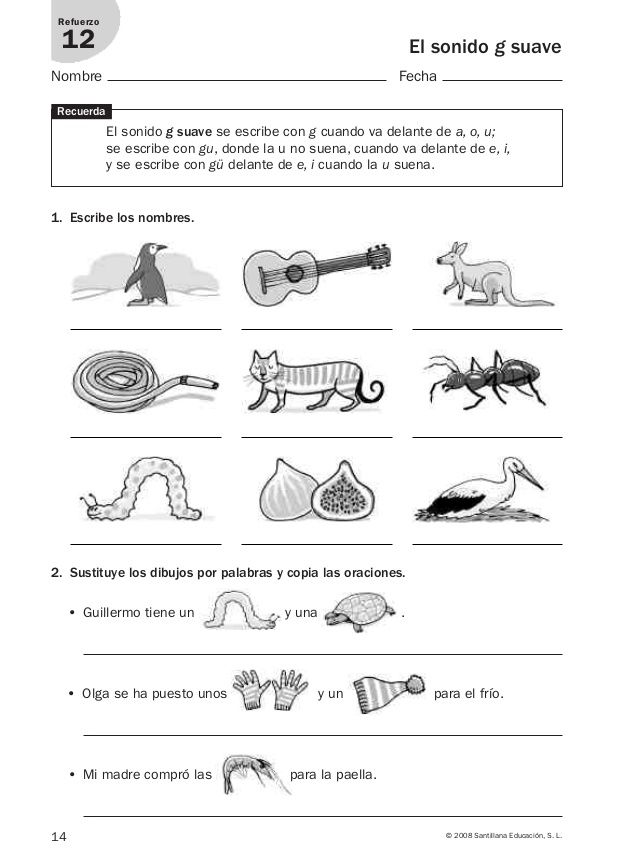 Copia el cuadro y los enunciados: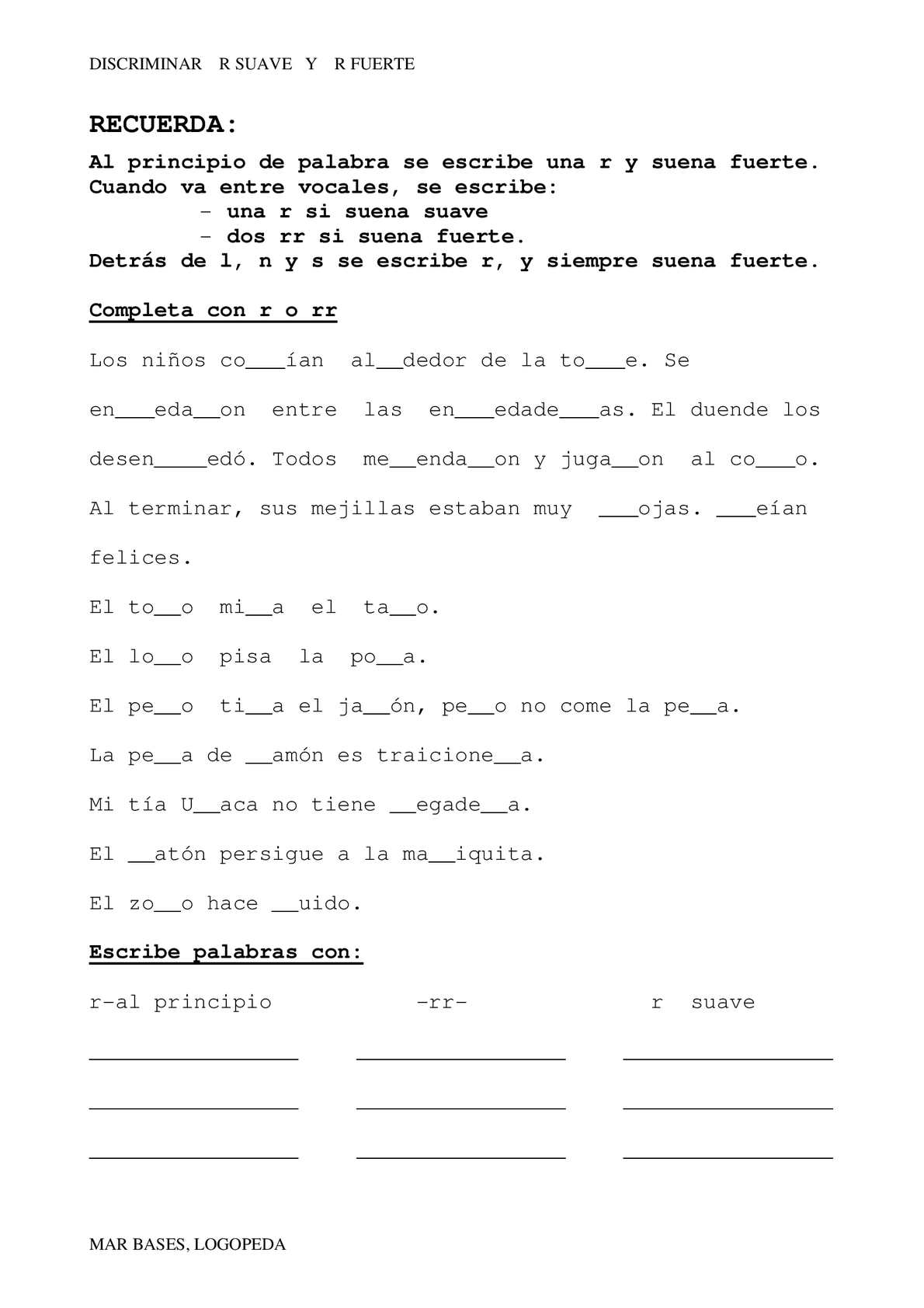 